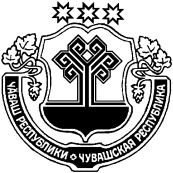 О внесении изменений в решение Собрания депутатов Индырчского сельского поселения Янтиковского района от 30.10.2008 № 8/1 «Об утверждении Положения «О вопросах налогового регулирования в Индырчском сельском поселении Янтиковского района, отнесенных законодательством Российской Федерации и Чувашской Республики о налогах и сборах к ведению органов местного самоуправления» Собрание депутатов Индырчского  сельского Янтиковского района Чувашской Республики р е ш и л о:Внести в решение Собрания депутатов Индырчского сельского поселения Янтиковского района Чувашской Республики от 30.10.2008 № 8/1 «Об утверждении Положения о вопросах налогового регулирования в Индырчском сельском поселении Янтиковского района, отнесенных законодательством Российской Федерации и Чувашской Республики о налогах и сборах к ведению органов местного самоуправления» (с изменениями от 22.02.2009 № 2/2, 07.05.2009 № 4/4, 22.10.2010 № 9/2, 15.04.2011 № 2/4, 03.08.2012 № 4/3, 22.03.2013 № 2/2, 26.11.2013 № 9/1, 27.12.2013 № 11/1, 17.11.2014 № 9/2, 20.11.2015 № 13/2, 07.07.2016 № 7/1, 27.12.2017 № 11/3, 20.11.2018 №12/2, 05.06.2019 № 6/1, 22.01.2020 № 1/1, 23.06.2020 № 6/5, 15.07.2021 № 6/2) (далее – Положение) следующие изменения:В статью 22 Положения внести следующие изменения:                        а) в подпункте 1 пункта 2 слова «Министерства юстиции Российской Федерации» исключить;                        б) подпункт 3 пункта 2 дополнить следующими словами:«, а также земельных участков, предназначенных для размещения указанных объектов»;.Настоящее решение вступает в силу со дня его официальногоопубликования. Председатель Собрания депутатовИндырчского  сельского поселения                                                Ю.Н.ЕгороваГлава Индырчского сельского поселенияЯнтиковского района Чувашской Республики                              А.В.СеменовЧУВАШСКАЯ РЕСПУБЛИКА ЯНТИКОВСКИЙ РАЙОН ЧĂВАШ РЕСПУБЛИКИТĂВАЙ РАЙОНĚЧĂВАШ РЕСПУБЛИКИТĂВАЙ РАЙОНĚ СОБРАНИЕ ДЕПУТАТОВ ИНДЫРЧСКОГО СЕЛЬСКОГО ПОСЕЛЕНИЯ РЕШЕНИЕ18  ноября  2021 г. № 12/2деревня ИндырчиЙĂНТĂРЧЧĂ ЯЛ ПОСЕЛЕНИЙĚНДЕПУТАТСЕН ПУХĂВĚЙЫШĂНУ    18 ноябрь  2021 ç.  12/2 №Йǎнтǎрччǎ ялě» февраль  2019  2/1 № Йǎнтǎрччǎ ялě